9 형제를 사랑하는 것에 대해서는 이미 여러분이 서로 사랑하라고 하나님에게 배웠기 때문에 더 말할 필요가 없는 줄 압니다. 10 사실 여러분은 마케도니아에 있는 모든 성도들에게 이 사랑을 실천하고 있습니다. 그러나 우리는 형제 여러분들이 더욱 힘써 그렇게 할 것을 권합니다.11 그리고 우리가 여러분에게 명령한 것처럼 조용한 생활을 하고 남의 일에 간섭하지 말며, 손수 일하도록 하십시오. 12 그러면 불신자들에게 존경을 받을 것이며, 경제적으로도 부족한 것이 없을 것입니다.  -데살로니가전서 4:9-12 현대인의 성경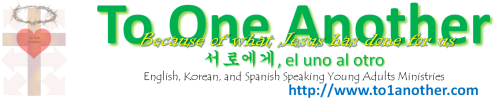 9 형제를 사랑하는 것에 대해서는 이미 여러분이 서로 사랑하라고 하나님에게 배웠기 때문에 더 말할 필요가 없는 줄 압니다. 10 사실 여러분은 마케도니아에 있는 모든 성도들에게 이 사랑을 실천하고 있습니다. 그러나 우리는 형제 여러분들이 더욱 힘써 그렇게 할 것을 권합니다.11 그리고 우리가 여러분에게 명령한 것처럼 조용한 생활을 하고 남의 일에 간섭하지 말며, 손수 일하도록 하십시오. 12 그러면 불신자들에게 존경을 받을 것이며, 경제적으로도 부족한 것이 없을 것입니다.  -데살로니가전서 4:9-12 현대인의 성경9 형제를 사랑하는 것에 대해서는 이미 여러분이 서로 사랑하라고 하나님에게 배웠기 때문에 더 말할 필요가 없는 줄 압니다. 10 사실 여러분은 마케도니아에 있는 모든 성도들에게 이 사랑을 실천하고 있습니다. 그러나 우리는 형제 여러분들이 더욱 힘써 그렇게 할 것을 권합니다.11 그리고 우리가 여러분에게 명령한 것처럼 조용한 생활을 하고 남의 일에 간섭하지 말며, 손수 일하도록 하십시오. 12 그러면 불신자들에게 존경을 받을 것이며, 경제적으로도 부족한 것이 없을 것입니다.  -데살로니가전서 4:9-12 현대인의 성경9 형제를 사랑하는 것에 대해서는 이미 여러분이 서로 사랑하라고 하나님에게 배웠기 때문에 더 말할 필요가 없는 줄 압니다. 10 사실 여러분은 마케도니아에 있는 모든 성도들에게 이 사랑을 실천하고 있습니다. 그러나 우리는 형제 여러분들이 더욱 힘써 그렇게 할 것을 권합니다.11 그리고 우리가 여러분에게 명령한 것처럼 조용한 생활을 하고 남의 일에 간섭하지 말며, 손수 일하도록 하십시오. 12 그러면 불신자들에게 존경을 받을 것이며, 경제적으로도 부족한 것이 없을 것입니다.  -데살로니가전서 4:9-12 현대인의 성경9 But we don’t need to write to you about the importance of loving each other, for God himself has taught you to love one another. 10 Indeed, you already show your love for all the believers throughout Macedonia. Even so, dear brothers and sisters, we urge you to love them even more.11 Make it your goal to live a quiet life, minding your own business and working with your hands, just as we instructed you before. 12 Then people who are not Christians will respect the way you live, and you will not need to depend on others.-1 Thessalonians 4:9-12 NLT9 But we don’t need to write to you about the importance of loving each other, for God himself has taught you to love one another. 10 Indeed, you already show your love for all the believers throughout Macedonia. Even so, dear brothers and sisters, we urge you to love them even more.11 Make it your goal to live a quiet life, minding your own business and working with your hands, just as we instructed you before. 12 Then people who are not Christians will respect the way you live, and you will not need to depend on others.-1 Thessalonians 4:9-12 NLT9 But we don’t need to write to you about the importance of loving each other, for God himself has taught you to love one another. 10 Indeed, you already show your love for all the believers throughout Macedonia. Even so, dear brothers and sisters, we urge you to love them even more.11 Make it your goal to live a quiet life, minding your own business and working with your hands, just as we instructed you before. 12 Then people who are not Christians will respect the way you live, and you will not need to depend on others.-1 Thessalonians 4:9-12 NLT9 But we don’t need to write to you about the importance of loving each other, for God himself has taught you to love one another. 10 Indeed, you already show your love for all the believers throughout Macedonia. Even so, dear brothers and sisters, we urge you to love them even more.11 Make it your goal to live a quiet life, minding your own business and working with your hands, just as we instructed you before. 12 Then people who are not Christians will respect the way you live, and you will not need to depend on others.-1 Thessalonians 4:9-12 NLT